Сценарий театрального представлениядля детей средней группыпо сказкам К. И. Чуковского МБДОУ   Детский сад 173, г. ИвановоВоспитатель: Кокова Елена ГеннадьевнаТема: театральная деятельность по сказкам К. И. Чуковского «Айболит на новый лад».Интеграция образовательных областей: «Художественно-эстетическое развитие», «Речевое развитие», «Социально-коммуникативное развитие».Цель: вызвать интерес к творчеству К. И. Чуковского посредством театральной деятельности.Задачи: Познавательное развитие: познакомить дошкольников с жизнью и творчеством К. И. Чуковского, выявить читательский интерес.Художественно-эстетическое развитие: развивать умение эмоционально воспринимать музыкальное произведение и передавать эмоции через образно-ритмические движения.Социально-коммуникативное развитие: развивать чувство партнёрства и взаимодействия, помочь преодолеть робость и застенчивость.Речевое развитие: способствовать развитию чёткой, выразительной речи, умения менять темп речи и силу голоса.Декорации и оборудование: средства ИКТ: магнитофон, аудиозапись «Веселый доктор» авт. Е. Зарицкая; 2 ширмы (лес, кабинет Айболита), деревья, стол и стул для доктора, корзина с фруктами и овощами, на столе телефон, лист бумаги, карандаш, муляжи моркови, на дереве «в лесу» телефон для медведя, костюмы для героев.Предварительная работа: чтение сказок К. И. Чуковского «Айболит», «Мойдодыр», «Телефон» и др.Ход(Звучит музыка, выходит доктор Айболит.)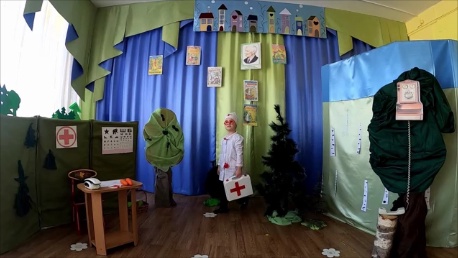 Айболит.Я доктор известный,Я - АйболитПриходи ко мне лечитьсяИ корова, и волчица-И жучок, и червячок, и медведица.Всех излечу, исцелю-Всем, всем помогу.(Доктор садится за стол, начинает «писать». Выбегают зайчиха и зайчата.)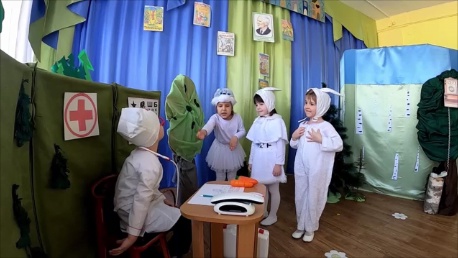 Зайчиха.Здравствуй, доктор Айболит!Посмотри ты моих зайчат.У компьютера долго они сидели,И глазки у них заболели.(Айболит осматривает зайчат)Айболит.Что ж придётся капли им прописать,Пить морковный сок, Да побольше есть морковь.И глаза станут зоркими вновь.(Айболит даёт зайчатам по морковке)Зайчиха.Спасибо тебе доктор.(Зайчиха и зайчата убегают.Выбегает Пёс Барбос, держится за живот.)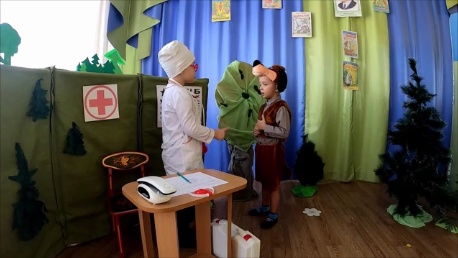 Пёс Барбос.Добрый доктор помоги,Меня скорее полечи.Шоколадом я нынче объелся,И живот у меня разболелся.Айболит.Чтоб к врачам не обращаться,Надо правильно питаться.Нужно не сладости употреблять,А на фрукты и овощи налегать.(Айболит даёт Барбосу корзину с овощами и фруктами. Пёс убегает.)(Раздаётся телефонный звонок.) 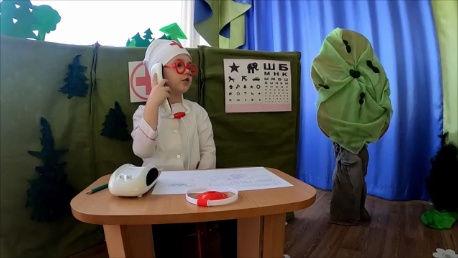 (Медведь стоит «в лесу» и звонит.)Медведь (ревёт).Беда, беда.Приезжайте скорее сюда.У нас поселился Ковид!Теперь всё у нас заболит.От Ковида нас спасите,И что делать расскажите.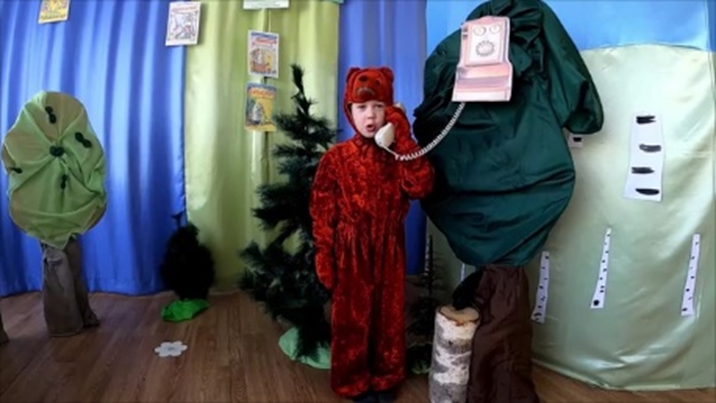 Айболит.Бегу, бегу,Чем смогу помогу.Вас всех от Ковида привьюИ Мойдодыра на помощь позову.(Айболит берёт медицинский чемоданчик и убегает. Выходит Мойдодыр.)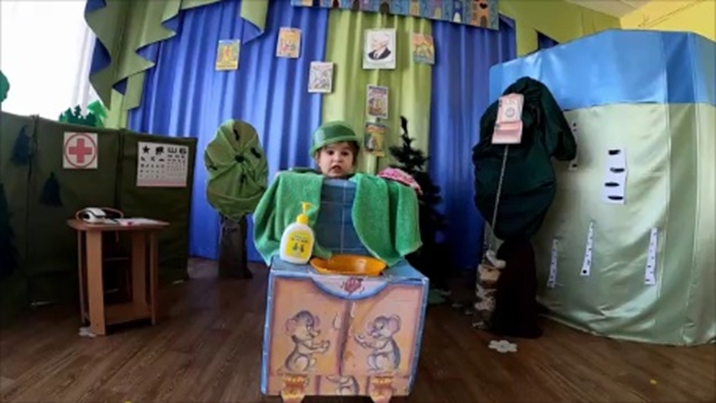 Мойдодыр.Я знаменитый Мойдодыр,Умывальников Начальник И мочалок Командир.Я Ковида поборю,В мыло с головою окуну.Вы же звери не дрожите,На зарядку выходите,А потом под душ скорее,С мылом вымойтесь быстрее.И тогда убежит Ковид!И никого не победит Ковид!(Выходят все герои и исполняют танец под музыку «Веселый доктор» авт. Е. Зарицкая.)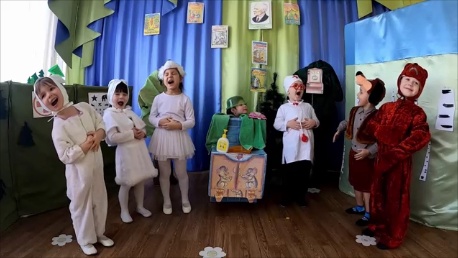 Все герои вместе:Теперь мы будем прививатьсяИ спортом заниматься.Слава, слава Айболиту!
Слава добрым докторам!Используемая литература.К. Чуковский «Сказки», Москва, «РОСМЭН», 2001